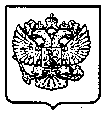 Федеральная служба по надзору в сфере
здравоохранения
ТЕРРИТОРИАЛЬНЫЙ ОРГАН
ФЕДЕРАЛЬНОЙ СЛУЖБЫ ПО НАДЗОРУ
В СФЕРЕ ЗДРАВООХРАНЕНИЯ ПО
ПРИМОРСКОМУ КРАЮ
690007, г. Владивосток, ул. 1 Морская, д. 2,
тел./факс: (4232) 22-42-46
E-mail: federal licenz@mail.ruОт 08.11.2018 № И25-2093/18 На №	от	Об изменении адресов доступа в ФГИС МДЛПТерриториальный орган Росздравнадзора по Приморскому краю направляет информацию Федеральной службы по надзору в сфере здравоохранения об изменении алгоритма работы ФГИС МДЛП (системы мониторинга движения лекарственных препаратов) для использования в работе.В соответствии с постановлением Правительства Российской Федерации от 24 января 2017 года № 62 «О проведении эксперимента по маркировке контрольными (идентификационными) знаками и мониторингу за оборотом отдельных видов лекарственных препаратов для медицинского применения», с 01 ноября 2018 года функции оператора информационной системы мониторинга движения лекарственных препаратов (далее - ФГИС МДЛП), осуществляющего информационное обеспечение проведения эксперимента, переходит от ФНС России к ООО «Оператор-ЦРПТ». Таким образом, ФГИС МДЛП переходит в состав единой национальной системы маркировки и прослеживания товаров Честный ЗНАК.Учитывая изложенное, 01 ноября 2018 года произведена смена адресов личного кабинета и системы подачи обращений:личный кабинет участника оборота лекарственных препаратов будет доступен по адресу https://mdlp.crpt.ruтак же произойдет смена адреса API ФГИС МДЛП. Вследствие чего всем участникам, использующим для работы протокол обмена интерфейсного уровня, необходимо произвести смену текущего адреса на новый - api.mdlp.crpt.ruсистема обработки обращений (СТП) будет доступна по адресу https://support.crpt.ruв рамках тестового стенда «Песочница», организованного для участников оборота лекарственных средств:Личный кабинет участника оборота будет доступен по адресу https://sb.mdlp.crpt.ruAPI будет доступен по новому домену api.sb.mdlp.crpt.ru- адрес тестового стенда API, предназначенный для разработчиков на стороне Участников оборота или на стороне производителей учетных систем в целях первичного знакомства с возможностями API и освоения API, будет доступен по новому домену dev-api.mdlp.crpt.ruОбращаем ваше внимание на то, что после передачи ИС МДЛП в ООО «Оператор-ЦРПТ» прежние адреса перестанут иметь отношения и не будут вести к компонентам ИС МДЛП.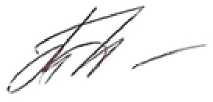 Н.В. Александрова (423) 226-85-39